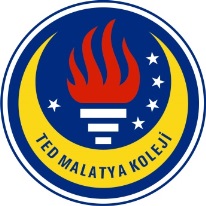 TED MALATYA KOLEJİ                        2017-2018 Eğitim & Öğretim Yılı Aralık Ayı              31.12.2017İngilizce GünlüğümüzSayın Velimiz,4. Sınıf öğrencilerimiz 2017-2018 Eğitim ve Öğretim yılının Aralık ayı içerisinde İngilizce derslerinde: Super Minds 4 kitabının ‘The World Around Us” bölümü kapsamında;Kelime Bilgisi olarak; mountain, forest, village, lake, island, field, river, path, because, so, but, young, old, pocket, strange, waiter, symbol, rhino, high, hour, nature, ancient, painting, cave, hunt, bright, dark, outside, near, parasol,  noise, noisy, quiet, dangerous,  lift up, jump from, crocodile, present, spend, important, invite, hide, sofa,  furniture, comfortable,  snore, modern, interesting,Dilbilgisi olarak: CONNECTORS (bağlaçlar) “and,but,so,because” bağlaçları öğretildi. And; ‘ve’ anlamına gelen bu bağlacın birbiriyle alakalı iki cümleyi, ya da kelimeyi bağladığını,So; ‘bu yüzden’ anlamına gelen bu bağlacın sonuç bildirdiğini,Because; ‘çünkü’ anlamına gelen bu bağlacın sebep bildirdiğini,But; ‘ama,fakat’ anlamına gelen bu bağlacın ise birbirine zıt düşen cümleleri ya da ifadeleri bağladığını öğrendiler. Onlara verilen karışık cümleleri bu bağlaçları kullanarak bağladılar:I was so thirsty so I drank a bottle of water (=Çok susamıştım, bu yüzden bir şişe su içtim.)I drank a bottle of water because I was so thirsty. (=Bir şişe su içtim çünkü çok susamıştım)I like apple and banana (elmayı ve muzu severim)I don’t like playing football but I like playing tennis. (= futbol oynamayı sevmem fakat tenis oynamayı severim)Super Minds kitabımızda olan "could" ve "when" bağlacına giriş yapıldı.
Geçmişteki yeteneklerimizden bahsederken "could" yapısının "when" bağlacı ile birlikte nasıl kullanıldığını öğrendiler.
When I was 7 years old, I could play the piano. (=7 yaşındayken piyano çalabilirdim)
Super Minds kitabından okuma parçası okutularak bilinmeyen kelimeleri bulundu. Aktiviteleri yapıldı.
Kitabımızın sürekli devam eden hikâyesini izledikten sonra her öğrenci hikâyedeki karakteri canlandırdı.Telaffuz olarak;İngilizce'de kelimeleri okurken bazı sesleri telaffuz etmeyiz ve bu sesler "silent letter-sessiz harfler" şeklinde ifade edilir. Bu kelimeler çocuklarla beyin fırtınası yapılarak tahtaya yazıldı ve sonra internetten sesli sözlük açıp nasıl telaffuz edildiğini dinletildi. Hangi seslerin okunmadığını çocuklar kendileri belirterek kelimenin okunuşunu birçok kez tekrar ettiler.Know, Knight, write, rhino, sign, island, sword, climb, bomb, Wednesday, handsome, answer… etc.Yazma Becerisi olarak;Geçen ay da yaptıkları gibi öğrendikleri kelimeleri sözlüklerinden araştırıp bularak cümleler kurmaya çalıştılar. Grupça ya da ikili olarak Could- when ile ilgili diyalog yazdılar.Yarım bırakılan e-maili tamamladılar.Küçükken neler yapabildiklerini ama şu an yapamadıkları yeteneklerini/durumlarını paragraf halinde yazdılar.Verilen resimlere bakarak hikaye yazdılar.Okuma becerisi olarak; Kitabımızda geçen “Hide and Sleep – A Day without Food – My Favourite Outdoor Place - Paintings” okuma parçaları okunup bilinmeyen kelimeleri bulundu. Okuma metni ile ilgili sorular sorulup cevaplandı.Dinleme becerisi olarak:Öğrenciler ünitelerdeki dinleme aktivitelerini yaptılar. Ayrıca tüm ünitelerdeki konulara ilişkin şarkıları dinleyip söylediler. Konuşma becerisi olarak;Verilen resimleri yorumlayarak hikâye oluşturdular.Kitabımızın sürekli devam eden hikâyesini izledikten sonra her öğrenci hikâyedeki karakteri canlandırdı. Telaffuz etmeleri için verilen kelimeleri kullanarak cümle oluşturdular.Birbirlerine top (angry bird) atarak geçmişte neler yapabildikleri ya da yapamadıkları konusunda could-when ile cümle kurdular.Partneriyle birlikte çalışarak birbirlerine sorular sordular. Çeşitli flashcardlar gösterilip yine bu yapıları kullanarak konuştular.Could – When ve connectors (and,but,so)  ile ilgili birbirlerine top (angry bird) atarak soru sordular. Diyalog oluşturdular.Ödevlendirme: Öğrenilen bilgilerin pekiştirilmesi amacıyla Workbook (çalışma kitabından) ödevler verilmiştir.Her dilbilgisi konusundan sonra o konuyla ilgili çalışma kâğıdı ödev olarak verilerek konuların pekiştirilmesi sağlanmıştır.Bir hafta boyunca öğrenilen kelimelerin listesi verilip sözlükten anlamları bulanarak cümle kurulmuştur.Çocukların telaffuzlarını (Pronunciation) düzeltilmesi ve daha doğru bir şekilde konuşabilmeleri için öğrendikleri kelimeleri kullanarak bir liste hazırlandı. Bu liste hafta sonu için ev ödevi olarak verildi ve çocuklar internetten sesli sözlük sitesine girerek kelimeleri dinleyip telaffuzlarına bakacaklar, hangi ses söylenmiyorsa onu belirtecekler ve karşısına anlamını yazacaklar.                                                                                                              		İngilizce Zümresi